Nuuta-, Ruta- ja Kortejärven suojeluyhdistys ry	Dnro LSSAVI/2243/2016Urjalantie 30				AVI31760 Urjala				Länsi- ja Sisä-Suomi	airanne@airanne.netLausunto					Vapo Oy, ympäristölupahakemusHanhisuon turvetuotantoalueen ympäristöluvan muuttaminenHanhisuon vedet on tarkoitus johtaa Kokonjoen, Keskijoen, Pengerjoen sekä Vanhajoen kautta edelleen Kolkanjokeen, joka virtaa Rutajärveen. Kokemäenjoen vesistön vesiensuojeluyhdistys ry (KVVY) on tutkinut Kolkanjoen veden laatua vuonna 2007 ja todennut sen reheväksi fosforin ja typen osalta runsaaksi hajakuormituksen seurauksena. Kolkanjoen veden ekologinen kokonaisluokka oli välttävä (www.airanne.net).  ”Pirkanmaan pintavesien toimenpideohjelma vuoteen 2015”-mukaan Kolkanjoki, Pengerjoki sekä Kokonjoki ovat vesienhoidon riskikohteita.Rutajärvi on yleiskunnoltaan luokiteltu hyväksi. Kuitenkin järvi kärsii joka vuosi loppukesän leväkukinnoista, jotka yltyvät välillä laajoiksi (www.järviwiki). Rutajärvi saa pääosan fosforikuormastaan Kolkanjoesta ja Nuutajoesta (MTT 2003). Vuodessa Kolkanjoen vesistön laskettiin tuovan Rutajärveen 433 kg/v liukoista fosforia. Hanhisuon tuotantoalueen laskennallinen kokonaisfosforin päästö olisi n. 39 kg/v, eli noin 10 % lisäys ravinnekuormaan. Kolkanjoen laskukohdassa Rutajärvessä on suojeltu rantoja ja saaria (SL 308).Nuuta-, Ruta- ja Kortejärven suojeluyhdistys ry haluaa muistuttaa Länsi- ja Sisä-Suomen aluehallintovirastoa tehdessään ympäristölupapäätöstä otsikkoasiassa, että toimintaa on harjoitettava siten, ettei ravinteita eikä kiintoaineiden huuhtoutumia eikä muitakaan jätevesiä pääse vesistöön johtaviin jokiin ja ojiin. Yhdistys vaatii, että Hanhisuon tuotantoalueen kuivatusvesistä saostetaan liukoinen fosfori esimerkiksi rautasulfaatilla läpi vuoden. Edelleen luvanhaltija tulee velvoittaa seuraamaan alapuolisen vesistön tilaa Hanhisuolta Kolkanjoen kautta Rutajärveen vesinäytteillä. Vesianalyysien tulokset lähetetään myös suojeluyhdistykselle.Nuuta-, Ruta- ja Kortejärven suojeluyhdistys ryairanne@airanne.net
www.airanne.netUrjalassa 28.10.2017											                       	                                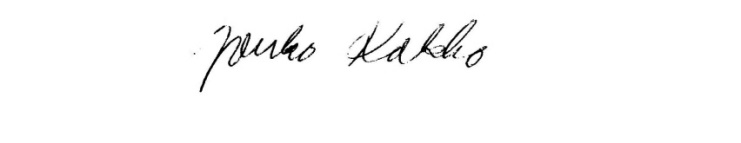 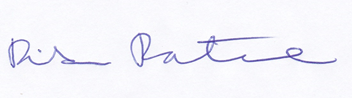 			Jouko Kokko		Riku Rantala			Puheenjohtaja	Sihteeri